Chapter 7 Section 1 & 2 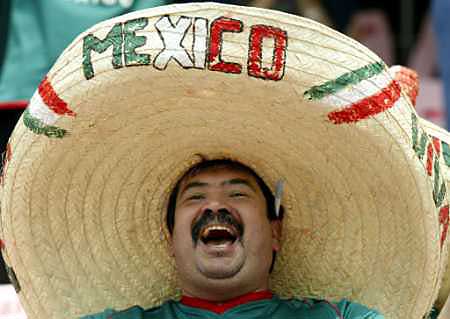 Page 199-203Physical Geography of MexicoSummary:___________________________________________________________________________________________________________________________________________________________________________________________________________________________________________________________________________________________________________________________________________________________________________________________________________________________VocabularyPhysical Description & LandformsMountains, plateaus, and plains.  Sierra Madre Occidental- western Mexico Sierra Madre Oriental- eastern MexicoSits on three tectonic plates- causes earthquakesMost people live in the vast Mexican Plateau- between two mountain ranges.Few major rivers-  Rio Grande is the largest.  Climate & VegetationHalf of Mexico lies south of the Tropic of Cancer.  Temperatures are warm and constant year-round, with abundant rain fall.Large variation in temperatures north of the tropic of cancer.  Dry deserts in the northwest.  In the mountains and highlands, temperatures vary with increases in elevation.  Mostly coniferous and deciduous forests.  Water ResourcesFew major rivers-  Rio Grande is the largest.  Gulf of Mexico is to the East Pacific Ocean is to the West